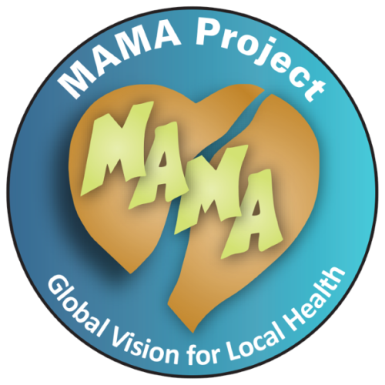 Vital SignsIshara muhimu